§1411-G.  GiftsThe commissioner, with the approval of the Governor, may accept and use gifts made unconditionally by will or otherwise for carrying out the purposes of this article.  Gifts made under conditions that in the judgment of the department are proper and consistent with this article may be accepted, with the approval of the Governor, and must be held, invested, reinvested and used in accordance with the conditions of the gift.  All money received as gifts or donations must be deposited in the State Treasury and constitutes a permanent fund to be called the Special Fund for Rehabilitation of People with Disabilities and to be used by the department to defray the expenses of rehabilitation in special cases as determined by the commissioner, including the payment of necessary expenses of persons undergoing training.  [PL 1995, c. 560, Pt. F, §13 (NEW).]SECTION HISTORYPL 1995, c. 560, §F13 (NEW). The State of Maine claims a copyright in its codified statutes. If you intend to republish this material, we require that you include the following disclaimer in your publication:All copyrights and other rights to statutory text are reserved by the State of Maine. The text included in this publication reflects changes made through the First Regular and First Special Session of the 131st Maine Legislature and is current through November 1. 2023
                    . The text is subject to change without notice. It is a version that has not been officially certified by the Secretary of State. Refer to the Maine Revised Statutes Annotated and supplements for certified text.
                The Office of the Revisor of Statutes also requests that you send us one copy of any statutory publication you may produce. Our goal is not to restrict publishing activity, but to keep track of who is publishing what, to identify any needless duplication and to preserve the State's copyright rights.PLEASE NOTE: The Revisor's Office cannot perform research for or provide legal advice or interpretation of Maine law to the public. If you need legal assistance, please contact a qualified attorney.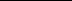 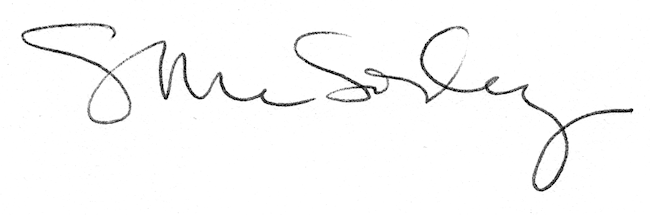 